.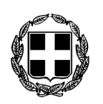 ΕΛΛΗΝΙΚΗ ΔΗΜΟΚΡΑΤΙΑ                                                                                                                                ΝΟΜΟΣ ΔΩΔΕΚΑΝΗΣΟΥ				                           		            ΔΗΜΟΣ  ΚΩ	 ΠΡΟΣ: ΔΗΜΟΤΙΚΟ  ΣΥΜΒΟΥΛΙΟ   									       ΣΥΝΕΔΡΙΑΣΗ 23η                  	Κοιν.: κ.κ.  Συμβούλους Δημοτικών Κοινοτήτων.  ΠΡΟΣΚΛΗΣΗ ΣΑΣ ΠΡΟΣΚΑΛΟΥΜΕ ΣΕ TAKTIKH ΣΥΝΕΔΡΙΑΣΗ ΤΟΥ ΔΗΜΟΤΙΚΟΥ ΣΥΜΒΟΥΛΙΟΥ ΚΩ, ΣΤΗ ΔΗΜΟΤΙΚΗ ΕΝΟΤΗΤΑ ΗΡΑΚΛΕΙΔΩΝ & ΣΤΗΝ ΑΙΘΟΥΣΑ ΣΥΝΕΔΡΙΑΣΕΩΝ ΤΗΣ ΑΓΙΑΣ ΤΡΙΑΔΑΣ ΣΤΗΝ ΔΗΜΟΤΙΚΗ ΚΟΙΝΟΤΗΤΑ ΑΝΤΙΜΑΧΕΙΑΣ, ΣΤΙΣ 07 ΝΟΕΜΒΡΙΟΥ 2014, ΗΜΕΡΑ ΠΑΡΑΣΚΕΥΗ  & ΩΡΑ 18:00, ΜΕ ΤΑ ΠΑΡΑΚΑΤΩ ΘΕΜΑΤΑ ΣΤΗΝ ΗΜΕΡΗΣΙΑ ΔΙΑΤΑΞΗ:   Λήψη απόφασης για τη συγκρότηση της Επιτροπής Διαβούλευσης Δήμου Κω.Έγκριση σχεδίου Κανονισμού Επιτροπής Διαβούλευσης Δήμου Κω.Έγκριση καθορισμού τελών καθαριότητας και ηλεκτροφωτισμού Δήμου Κω για το έτος 2015.Έγκριση εισηγητικών αποφάσεων Οικονομικής Επιτροπής, περί αναμόρφωσης προϋπολογισμού οικον. έτους 2014 – Τεχνικού Προγράμματος Δήμου Κω.Έγκριση της υπ’ αριθμ. 276/2014 απόφασης της Οικονομικής Επιτροπής περί της 3ης τριμηνιαίας έκθεσης προϋπολογισμού οικ. έτους 2014. Έγκριση διενέργειας προμηθειών Δήμου Κω.Λήψη απόφαση για την αποχώρηση του Δήμου Κω από την αστική εταιρεία με την επωνυμία: “Ενιαίος Φορέας Τουρισμού Κω – Νισύρου” & λύση της ως άνω Αστικής Εταιρείας. Λήψη απόφασης για τη συμμετοχή του Δήμου Κω στη τουριστική έκθεση “Greek tourism Expo” έτους 2014 και διάθεση πιστώσεων. Λήψη απόφασης για τη συμμετοχή του Δήμου Κω σε τουριστικές εκθέσεις έτους 2015 και διάθεση πιστώσεων. Έγκριση της υπ’ αριθμ. 87/11-08-2014 απόφασης του Δ/Σ της ΔΕΥΑΚ περί Απολογισμού Χρήσεως 2013. Έγκριση της υπ’ αριθμ. 36/03-04-2014 απόφασης του Δ/Σ του ΔΛΤ περί Απολογισμού 2013. Έγκριση της υπ’ αριθμ. 165/2014 Απόφαση του Δ/Σ του ΔΟΠΑΒΣ περί εξόδων παράστασης Προέδρου Δ/Σ. Λήψη απόφασης για την απευθείας μίσθωση ακινήτου για την κάλυψη αναγκών της δημοτικής κοινότητας Πυλίου Δήμου Κω.Έγκριση απόφασης Δ/Σ του ΔΗΡΑΣ περί τροποποίησης της συστατικής πράξης της επιχείρησης.Έγκριση έκτακτης επιχορήγησης του ΔΗΡΑΣ από τον Δήμο Κω και ψήφιση πίστωσης.ΘΕΜΑΤΑ ΜΕ ΠΡΟΔΙΑΒΟΥΛΕΥΣΗΣύσταση Επιτροπής τουριστικής ανάπτυξης και προβολής Δήμου Κω και ορισμός μελών.Αποδοχή παραίτησης μέλους της πρωτοβάθμιας σχολικής επιτροπής Δήμου Κω και έγκριση αντικατάστασης μέλος. Λήψη απόφασης επί της προτάσεως να τεθεί υπό την αιγίδα του Δήμου της Κω, η ταινία, σκηνοθεσίας κου Δημήτρη Βόρρη, με τίτλο : «Ζεις μονάχα μια φορά (ONLY LIVE ONCE)». Λήψη απόφασης για την παράταση μίσθωσης ακινήτου για τη στέγαση και λειτουργία υπηρεσίας του Δήμου Κω. Έγκριση απευθείας ανάθεσης προμήθειας τοποθέτησης ειδών για την αναδιαρρύθμιση της αίθουσας συνεδριάσεων του δημοτικού συμβουλίου Κω, μετά από δύο (2) άγονους διαγωνισμούς.Έγκριση 3ης παράτασης συμβατικής προθεσμίας εκτέλεσης του έργου : «Ολοκληρωμένη αστική ανάπλαση στην πόλη της Κω – Ανακαίνιση κτιρίου Φιλαρμονικής».Έγκριση 2ης παράτασης εκτέλεσης του έργου : «Ολοκληρωμένη αστική ανάπλαση στην πόλη της Κω – Βελτιωτικές παρεμβάσεις και επέκταση δικτύου ποδηλατοκίνησης στην ευρύτερη περιοχή του ιστορικού κέντρου πόλης Κω – Ανάπλαση πλατώματος παραπλεύρως πλατείας Πλατάνου». Μη ενεργοποίηση του υποέργου 9 : Αποκαταστάσεις ζημιών στα δίκτυα ΟΚΩ της πράξης: «ΟΛΟΚΛΗΡΩΜΕΝΗ ΑΣΤΙΚΗ ΑΝΑΠΛΑΣΗ ΣΤΗΝ ΠΟΛΗ ΤΗΣ ΚΩ» με κωδ. MIS 393696.Έγκριση μελέτης «Ολοκληρωμένη Αστική Ανάπλαση Δήμου Κω – Β’ φάση – Προμήθεια οργάνων παιδικής χαράς στη Δ.Κ. Πυλίου (ανασύνταξη μελέτης 1/2013)» (Αρ. Προμ. 07/2014). Σύσταση επιτροπής παραλαβής του έργου : “Ασφαλτόστρωση αγροτικών οδών πρώην Δήμου Δικαίου”, (Α.Μ. 48/2010).Σύσταση επιτροπής παραλαβής του έργου : “Αποκατάσταση ΧΑΔΑ Δήμου Κω στη θέση Κοκκινόνερο”, (Α.Μ. 41/2010). Σύσταση επιτροπής του έργου : “Τελική διαμόρφωση επίστρωσης δαπέδου στο Ο.Τ. 224 πόλεως Κω”, (Α.Μ. 31/2013). Σύσταση επιτροπής παραλαβής του έργου: “Συντήρηση – αποκατάσταση εγκαταστάσεων ΧΥΤΑ”, (Α.Μ. 64/2011). Μετάθεση της ημερομηνίας παράδοσης των υλικών του Υποέργου 7 : “Ολοκληρωμένη Αστική Ανάπλαση στην πόλη της Κω – Εγκατάσταση Ειδικής Σήμανσης Αυτοξενάγησης στο πλαίσιο του δικτύου περιήγησης”, (Α.Μ. 44/2012).Αποδοχή και άρση διακοπής εργασιών του έργου : “Αποκατάσταση και στατική ενίσχυση 7ου Δημοτικού Σχολείου Κω”, (Α.Μ. 28/2011). Παραλαβή μελέτης αποχέτευσης ακαθάρτων Οικισμών Αντιμάχειας, Μαστιχαρίου και Καμαρίου του Δήμου Ηρακλειδών. Διάλυση σύμβασης και απένταξη του Υποέργου 3 – “Ολοκληρωμένη Αστική Ανάπλαση Δήμου Κω  (Β΄ φάση) – Ανακαίνιση κτηρίου Ακταίον”.  Λήψη απόφασης για την απευθείας ανάθεση συμβολαίου υποστήριξης λόγω αποκλειστικότητας στις εταιρείες LINK & LOGICOM. Έγκριση πρόσληψης προσωπικού με σχέση εργασίας ιδιωτικού δικαίου ορισμένου χρόνου στο πλαίσιο υλοποίησης του Έργου: “Λειτουργία Κέντρου Συμβουλευτικής Υποστήριξης Γυναικών Θυμάτων Βίας στο Δήμο Κω” - Πράξη “Ανάπτυξη Δομών και Υπηρεσιών της Τοπικής Αυτοδιοίκησης προς όφελος των γυναικών και για την καταπολέμηση της βίας – Δημιουργίας Κέντρων Συμβουλευτικής Υποστήριξης γυναικών θυμάτων βίας σε τοπικό” του ΕΠ “Διοικητική Μεταρρύθμιση 2007 – 2013”.Ορισμός εκπροσώπου Δήμου Κω για την συμμετοχή του σε συνάντηση στο Λιμεναρχείο Κω, για τον καθορισμό θαλάσσιων περιοχών για το λούσιμο των δεσποζόμενων ζώων συντροφιάς.  Ορισμός μέλους για την συγκρότηση της επιτροπής του Ν. 2734/99 περί εκδιδομένων με αμοιβή προσώπων.Λήψη απόφασης για την παράταση σύμβασης με την ΑΡΓΩ Α.Ε., για την προμήθεια καυσίμων Δήμου Κω.Λύση της σύμβασης προμήθειας για εδαφοβελτιωτικών αρδευτικών εξαρτημένων και αναλώσιμων θερμοκηπίου.Αποδοχή χρηματοδότησης του έργου: “ΠΕΡΙΒΑΛΛΟΝΤΙΚΗ ΑΠΟΚΑΤΑΣΤΑΣΗ ΧΑΔΑ ΤΟΥ ΠΡΩΗΝ ΔΗΜΟΥ ΗΡΑΚΛΕΙΔΩΝ ΣΤΗ ΘΕΣΗ ΚΟΥΚΟΣ.”Αποδοχή χρηματοδότησης του έργου: “ΑΝΑΠΛΑΣΗ ΗΛΕΚΤΡΟΦΩΤΙΣΜΟΣ ΟΙΚΙΣΜΟΥ ΜΑΣΤΙΧΑΡΙΟΥ – ΠΑΡΑΛΙΑΚΟ ΜΕΤΩΠΟ.”Αποδοχή χρηματοδότησης του έργου: “ΑΝΑΠΛΑΣΗ ΔΗΜΟΤΙΚΟΥ ΥΠΑΙΘΡΙΟΥ ΧΩΡΟΥ ΣΤΗ Δ.Κ. ΠΥΛΙΟΥ.”Αποδοχή χρηματοδότησης του έργου:  “ΑΝΑΠΛΑΣΗ ΠΛΑΤΕΙΑΣ ΤΣΙΓΚΟΥΡΑΣ Δ.Δ. ΚΕΦΑΛΟΥ.”Αποδοχή χρηματοδότησης του έργου: “ΔΙΑΝΟΙΞΗ ΟΔΩΝ ΣΤΑ Ο.Τ. 359, 360 & 378 ΕΩΣ 385 ΣΤΗΝ ΠΕΡΙΟΧΗ ΑΜΠΑΒΡΗ ΑΜ 33/2010, (Β ΦΑΣΗ ΠΕΡΙΜΕΤΡΙΚΗΣ)”.Αποδοχή της ένταξης της πράξης με τίτλο : “Αγροτική Παραγωγή – Τουρισμός (Ανάδειξη Ευκαιριών) Δήμου Κω” του ΕΠ “Ψηφιακή Σύγκλιση» 2007 – 2013 στο πλαίσιο της πρόσκλησης 59/24-12-2013 του ΕΦΔ”.Λήψη απόφασης για την χορήγηση αδειών λειτουργίας καταστημάτων εκμίσθωσης ποδηλάτων – μοτοποδηλάτων έως 50cc.Λήψη απόφασης για την οικονομική ενίσχυση απόρων συνδημοτών και ψήφιση πιστώσεων.Έγκριση επιστροφής ποσού ως αχρεωστήτως καταβληθέντος.Προέγκριση μετάβασης αιρετού για εκτός έδρας υπηρεσία.Έγκριση εξόδων μετακίνησης αιρετών και υπαλλήλων.Ο ΠΡΟΕΔΡΟΣ ΤΟΥ Δ.Σ.     Ν.Γ.ΜΥΛΩΝΑΣ